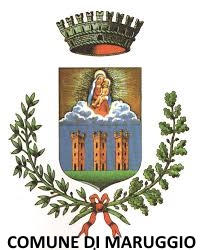 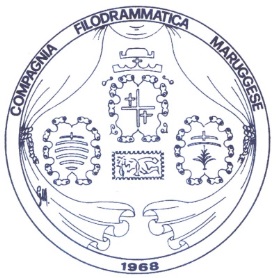 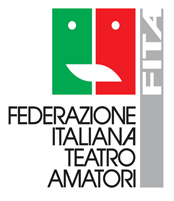 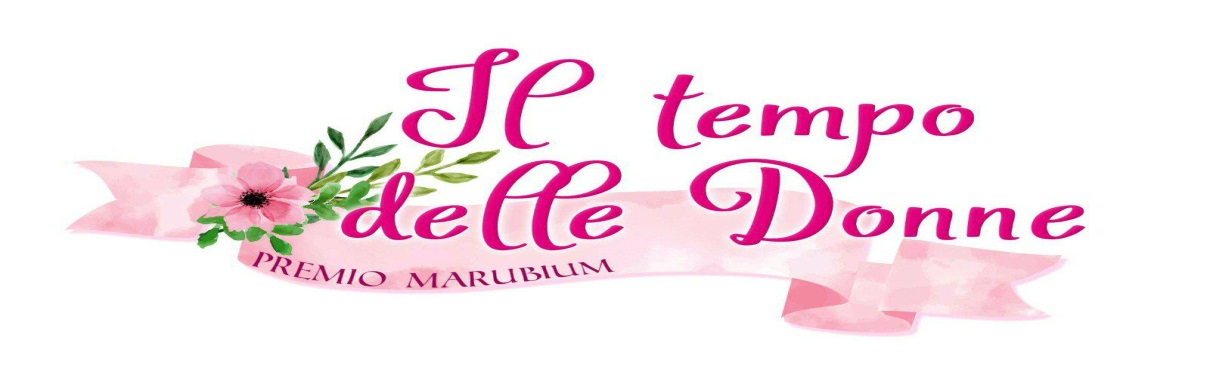 Il Gruppo Teatrale “LA FILODRAMMATICA MARUGGESE” presenta la quarta edizione del concorso di corti teatrali “IL TEMPO DELLE DONNE”.Il concorso è una manifestazione che intende promuovere le arti, la formazione e la cultura permettendo al pubblico di partecipare a momenti di riflessione e confronto ma anche di divertimento attraverso poesia, teatro, musica e danza, con unico filo conduttore, la DONNA in tutte le sue declinazioni. Un viaggio-inchiesta, all’interno dell’universo femminile, per capire come la figura della donna si sia evoluta nel corso dei secoli e quali siano le difficoltà che la donna, in quanto tale, incontra ancora oggi. REGOLAMENTO – “IL TEMPO DELLE DONNE” 2024Art. 1- Il concorso teatrale sarà VENERDI’ 08  MARZO 2024 presso il Cine Teatro Impero di Maruggio (TA) sito in via in via Nazario Sauro angolo via per Avetrana.Art. 2- Al concorso possono partecipare tutte le compagnie e gruppi teatrali amatoriali iscritti alla FITA, UILT o Federazioni nazionali amatoriali riconosciute della regione Puglia.Art. 3- Alle compagnie partecipanti è richiesto di mettere in scena una performance di qualsiasi genere in lingua o dialetto (comprensibile) e seguendo qualsiasi tecnica teatrale ma che abbia OBBLIGATORIAMENTE COME TEMA QUELLO DELLA “DONNA” per una durata massima di 15 minuti (compresi i saluti e allestimento e rimozione della scenografia), pena la squalifica dal concorso.Art. 4- Le compagnie dovranno essere autosufficienti per la scenografia, che non dovrà essere ingombrante per permettere alle altre compagnie di esibirsi consecutivamente e velocemente.Inoltre le compagnie devono garantire il massimo rispetto per le strutture e le attrezzature del teatro messe a disposizione dall’organizzazione.Art. 5- La domanda di partecipazione dovrà contenere :Il Modulo d’iscrizione – Allegato A (compilato, firmato e timbrato);Scheda tecnica e artistica (sinossi, cast) del corto teatrale;La copia liberatoria I.N.P.S. ( ex E.N.P.A.L.S.) o in alternativa attestazione di iscrizione alla FITA, UILT o Federazioni nazionali amatoriali riconosciute, per l’anno 2023.La domanda di partecipazione dovrà pervenire solo ed esclusivamente tramite email all’indirizzo: premiomarubium@libero.it entro e non oltre martedì 27 FEBBRAIO 2024 e avere come oggetto: “IL TEMPO DELLE DONNE 2024 – Concorso Teatrale”.                                            Verranno selezionate le prime 4 Compagnie che invieranno la domanda di iscrizione.Art. 6- Verranno assegnati i seguenti premi:Miglior corto teatrale IL TEMPO DELLE DONNE 2024 (1° posto per la giuria tecnica, trofeo);Miglior corto teatrale GRADIMENTO DEL PUBBLICO (1° posto per il pubblico, trofeo);Riconoscimento a tutte le compagnie partecipanti.Non è previsto alcun rimborso spese per le compagnie selezionate e l’iscrizione al concorso è completamente gratuita.Info & contatti:Direttore Artistico AMADIA SANSONETTI  Email: amadia.sansonetti85@libero.it; Tel: 340 87 56 886.Allegato AMODULO D’ISCRIZIONE – Concorso di Corti Teatrali“IL TEMPO DELLE DONNE 2024”Da inviare a: premiomarubium@libero.it entro il 27 FEBBRAIO 2024CHIEDEdi partecipare al Concorso di Corti Teatrali “IL TEMPO DELLE DONNE 2024”, che si terrà il 08 marzo 2024 c/o il Cine Teatro Impero di Maruggio (TA).Data	Firma del Legale Rappresentante e TimbroDirettore Artistico Amadia Sansonettiamadia.sansonetti85@libero.it – 340 87 56 886Il sottoscrittonato a ilresidente in in viaprovinciacapin qualità diTitolo performanceGruppo/Compagnia Teatralecon sede legale in In viaC.F.Emailcell.